基隆市立中山高級中學110學年度第2學期教學計畫班級國一國一科目地理教師顏婉婷、吳慧春顏婉婷、吳慧春顏婉婷、吳慧春顏婉婷、吳慧春教學目標教學目標讓學生瞭解台灣人口的組成、分布、問題及對策。認識三級產業定義及台灣農業經營、工業發展的特色，進而探究台灣產業活動與全球經濟活動的關聯及挑戰。了解聚落類型及都市擴張的過程，進而探究台灣各區域的特色及差異。培養學生利用地圖、數據和其他資訊，來描述和解釋地表事物。讓學生瞭解台灣人口的組成、分布、問題及對策。認識三級產業定義及台灣農業經營、工業發展的特色，進而探究台灣產業活動與全球經濟活動的關聯及挑戰。了解聚落類型及都市擴張的過程，進而探究台灣各區域的特色及差異。培養學生利用地圖、數據和其他資訊，來描述和解釋地表事物。讓學生瞭解台灣人口的組成、分布、問題及對策。認識三級產業定義及台灣農業經營、工業發展的特色，進而探究台灣產業活動與全球經濟活動的關聯及挑戰。了解聚落類型及都市擴張的過程，進而探究台灣各區域的特色及差異。培養學生利用地圖、數據和其他資訊，來描述和解釋地表事物。 本學期授課內容 本學期授課內容以翰林版社會第二冊為主要教材，介紹台灣的人文發展(人口、經濟、交通)。輔助教材：台灣相關課程的時事。以翰林版社會第二冊為主要教材，介紹台灣的人文發展(人口、經濟、交通)。輔助教材：台灣相關課程的時事。以翰林版社會第二冊為主要教材，介紹台灣的人文發展(人口、經濟、交通)。輔助教材：台灣相關課程的時事。教學方式教學方式課堂內容講述。分組合作討論。課程中融入生活時事補充。相關影片欣賞、評析。課堂內容講述。分組合作討論。課程中融入生活時事補充。相關影片欣賞、評析。課堂內容講述。分組合作討論。課程中融入生活時事補充。相關影片欣賞、評析。評量方式評量方式隨堂測驗。作業書寫與訂正。上課態度。隨堂測驗。作業書寫與訂正。上課態度。隨堂測驗。作業書寫與訂正。上課態度。對學生期望對學生期望期望學生能培養觀察力和關心台灣人文發展特色。期望學生能建立基本的資料收集能力。期望學生能主動關心時事，建立鄉土情懷。期望學生能建立正確積極的人生觀與世界觀。期望學生能培養觀察力和關心台灣人文發展特色。期望學生能建立基本的資料收集能力。期望學生能主動關心時事，建立鄉土情懷。期望學生能建立正確積極的人生觀與世界觀。期望學生能培養觀察力和關心台灣人文發展特色。期望學生能建立基本的資料收集能力。期望學生能主動關心時事，建立鄉土情懷。期望學生能建立正確積極的人生觀與世界觀。家長配合事項家長配合事項督促學生按時繳交作業。鼓勵學生多閱讀課外書籍。鼓勵學生多觀賞國家地理頻道、DISCOVERY等節目。鼓勵學生多閱讀新聞，雜誌(天下雜誌、國家地理雜誌、商業周刊..等)。督促學生按時繳交作業。鼓勵學生多閱讀課外書籍。鼓勵學生多觀賞國家地理頻道、DISCOVERY等節目。鼓勵學生多閱讀新聞，雜誌(天下雜誌、國家地理雜誌、商業周刊..等)。督促學生按時繳交作業。鼓勵學生多閱讀課外書籍。鼓勵學生多觀賞國家地理頻道、DISCOVERY等節目。鼓勵學生多閱讀新聞，雜誌(天下雜誌、國家地理雜誌、商業周刊..等)。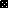 